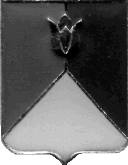 РОССИЙСКАЯ ФЕДЕРАЦИЯАДМИНИСТРАЦИЯ КУНАШАКСКОГО МУНИЦИПАЛЬНОГО РАЙОНА ЧЕЛЯБИНСКОЙ ОБЛАСТИПОСТАНОВЛЕНИЕ от 26.04. 2021 г.  № 552О внесении изменений в Административный регламент  предоставления муниципальной услуги «Зачисление в образовательное учреждение»	В целях приведения в соответствии с действующим Федеральным законом от 29.12.2012 года N 273-ФЗ «Об образовании в Российской Федерации»ПОСТАНОВЛЯЮ:		1. Внести в Административный регламент  предоставления муниципальной услуги «Зачисление в образовательное учреждение», утвержденный постановлением Администрации Кунашакского муниципального района от 25.02.2021г. №200 следующие изменения:		1) пункт 84 изложить в следующей редакции: «84. Жалоба подлежит рассмотрению руководителем Управления образования, в течение пятнадцати рабочих дней со дня ее регистрации, а в случае обжалования отказа в приеме документов у заявителя либо в исправлении допущенных опечаток и ошибок или в случае обжалования нарушения установленного срока таких исправлений - в течение пяти рабочих дней со дня ее регистрации.».2) пункт 85 изложить в следующей редакции: «85. По результатам рассмотрения жалобы руководителем Управления образования принимается одно из следующих решений:об удовлетворении жалобы;об отказе в удовлетворении жалобы.». 2.Начальнику отдела информационных технологий Ватутину В.Р. разместить настоящее постановление на официальном сайте Администрации Кунашакского муниципального района.3.Назначить    ответственным   за   исполнение   Административного   регламента руководителя Управления образования администрации Кунашакского муниципального района Латыпову О.Р.4.Контроль за исполнением данного постановления возложить на заместителя Главы района по социальным вопросам Нажметдинову А.Т. Глава района								              С.Н. Аминов